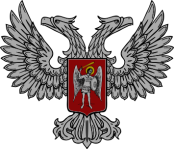 АДМИНИСТРАЦИЯ ГОРОДА ГОРЛОВКАРАСПОРЯЖЕНИЕглавы администрации18  декабря  2017 г.	                                                        № 1093-рг. ГорловкаОб утверждении акта обследования технического состояния встроенного помещения  по адресу: ул. Рудакова, 46/37           Руководствуясь распоряжением главы администрации города  Горловка от 02 ноября 2015  года № 602-р «О создании территориальной комиссии по вопросам учета технического состояния систем и объектов жизнеобеспечения населения, объектов образования, социальной сферы, здравоохранения  и других объектов инфраструктуры г. Горловка» (с изменениями от 11 апреля 2017 года № 275-р, 29 мая 2017 года № 418-р, 08 июня 2017 года № 443-р), подпунктом 3.3.8 пункта 3.3 раздела 3, пунктом 4.1 раздела 4 Положения об администрации города Горловка утвержденного распоряжением главы администрации города  Горловка от 13 февраля 2015 года № 1-р Утвердить акт обследования технического состояния встроенного помещения  по адресу: ул. Рудакова, 46/37 (акт прилагается).И.о. главы администрациигорода Горловка							И.С. Приходько